关于举办食品生物安全抽检监测检验方法培训班的通知各市食品药品检验中心（研究院）：为了提升省、市两级食品检验人员微生物抽检监测检验技术能力和理论水平，更好地履行食品安全监管技术支撑职能，定于10月12日至14日在济南举办食品生物安全抽检监测检验方法培训班，现将有关事项通知如下：一、培训时间、地点时间：10月12日至14日（10月12日13：00至18：00为报到时间）。地点：济南东海山庄酒店高新区店（济南市高新区舜华东路知慧园A8号（齐鲁软件园B座东侧）。酒店联系人：范圣梅，电话：15064127781。二、培训内容1.食品微生物抽样和制样；2.食品微生物检测方法体系、方法证实与方法确认；3.食品微生物检测人员管理；4.国外核查专家关注点解析；5.GB 4789系列检测标准方法解读。三、培训人员全省食品药品检验检测系统省、市两级检验机构的食品微生物检验人员，各市食品药品检验中心（研究院）相关实验室技术骨干1～2名。四、其他事项1.培训班统一安排食宿，各市规定名额内的学员不收取食宿、培训费用，交通费自理。2.培训班不安排接送站，请参训人员自行往返。3.培训报名表（附件1）请于9月30日前发送至shandongwsw@163.com或传真至0531-81216390。4.培训联系人：翟清燕、伊廷存联系电话：0531-81216391手机：18553136680、15098978181附件：1.报名回执表2.培训宾馆位置图                   山东省食品药品检验研究院                       2015年9月25日附件1：食品生物安全抽检监测检验方法培训班报名回执表报名单位（盖章）：                                            通讯地址:                              邮 编:          联系人：                    联系电话：                        E-mail：                    传 真：                      附件2：济南东海山庄酒店高新区店位置图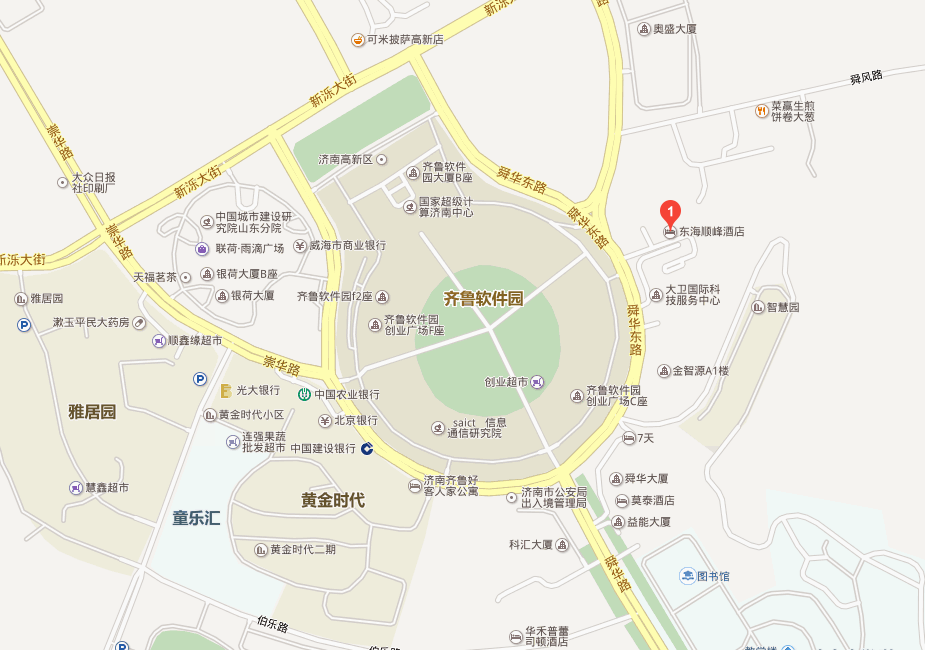 学员姓名性别部门职称/职务现从事专业手机邮箱